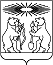 О принятии решения о подготовке документации по планировке территории для размещения линейного объекта «Автомобильная дорога № 4 ООО «Соврудник» в Северо-Енисейском районе Красноярского края»В соответствии со статьей 45 Градостроительного кодекса Российской Федерации, частью 5 Правил выполнения инженерных изысканий, необходимых для подготовки документации по планировке территории, утвержденных постановлением Правительства Российской Федерации от 31.03.2017 № 402, на основании заявления общества с ограниченной ответственностью «Соврудник» от 07.10.2021 о принятии решения о подготовке документации по планировке территории для размещения линейного объекта «Автомобильная дорога № 4 ООО «Соврудник» в Северо-Енисейском районе Красноярского края», руководствуясь статьей 34 Устава Северо-Енисейского района, ПОСТАНОВЛЯЮ:1. Принять решение о подготовке документации по планировке территории в составе проекта планировки территории и проекта межевания территории для размещения линейного объекта «Автомобильная дорога № 4 ООО «Соврудник» в Северо-Енисейском районе Красноярского края», расположенной на земельных участках с кадастровыми номерами 24:34:0080101:292; 24:34:0000000:1071 из состава земель лесного фонда; земельном участке с кадастровым номером 24:34:0080101:486 из состава земель промышленности, энергетики, транспорта, связи, радиовещания, телевидения, информатики, земли для обеспечения космической деятельности, земли обороны, безопасности и земли иного специального назначения; земельных участках, границы которых не установлены, согласно приложению № 1 к настоящему постановлению.2. Утвердить задание на выполнение инженерных изысканий, необходимых для подготовки документации по планировке территории для размещения линейного объекта, указанного в пункте 1 настоящего постановления, согласно приложению № 2 к настоящему постановлению.3. Подготовка документации по планировке территории для размещения линейного объекта, указанного в пункте 1 настоящего постановления, может осуществляться физическими и юридическими лицами за счет их средств.4. Подготовка документации по планировке территории для размещения линейного объекта, указанного в пункте 1 настоящего постановления, должна осуществляться в соответствии с требованиями части 10 статьи 45 Градостроительного кодекса Российской Федерации, в том числе на основании схемы территориального планирования Северо-Енисейского района, утвержденной решением Северо-Енисейского районного Совета депутатов от 30.11.2009 № 654-57 «Об утверждении схемы территориального планирования Северо-Енисейского муниципального района», лесохозяйственного регламента, положения об особо охраняемой природной территории, в соответствии с программами комплексного развития систем коммунальной инфраструктуры, программами комплексного развития транспортной инфраструктуры, с нормативами градостроительного проектирования Красноярского края и Северо-Енисейского района, с требованиями по обеспечению эффективности организации дорожного движения, указанными в части 1 статьи 11 Федерального закона «Об организации дорожного движения в Российской Федерации и о внесении изменений в отдельные законодательные акты Российской Федерации», с требованиями технических регламентов, сводов правил, с учетом материалов и результатов инженерных изысканий, границ зон с особыми условиями использования территорий.5. Документация по планировке территории для размещения линейного объекта, указанного в пункте 1 настоящего постановления, до ее утверждения подлежит согласованию: с органами государственной власти, осуществляющими предоставление лесных участков в границах земель лесного фонда; с владельцами автомобильных дорог, в границах придорожных полос которых предусматривается размещение объекта.6. Настоящее постановление подлежит опубликованию в газете «Северо-Енисейский вестник» и размещению на официальном сайте Северо-Енисейского района информационно-телекоммуникационной сети «Интернет».7. Со дня опубликования настоящего постановления до дня поступления в администрацию Северо-Енисейского района проекта документации по планировке территории для размещения линейного объекта, указанного в пункте 1 настоящего постановления, физические и юридические лица вправе представить в администрацию Северо-Енисейского района свои предложения о порядке, сроках подготовки и содержанию документации по планировке территории в составе проекта планировки территории для размещения линейного объекта, указанного в пункте 1 настоящего постановления. 8. Настоящее постановление вступает в силу со дня его подписания.Временно исполняющий полномочияГлавы Северо-Енисейского района,первый заместитель главы района							    А.Н.РябцевПриложение № 1к постановлению администрации Северо-Енисейского районаот «09» 11.2021 № 404-пСхема расположения проектируемого линейного объекта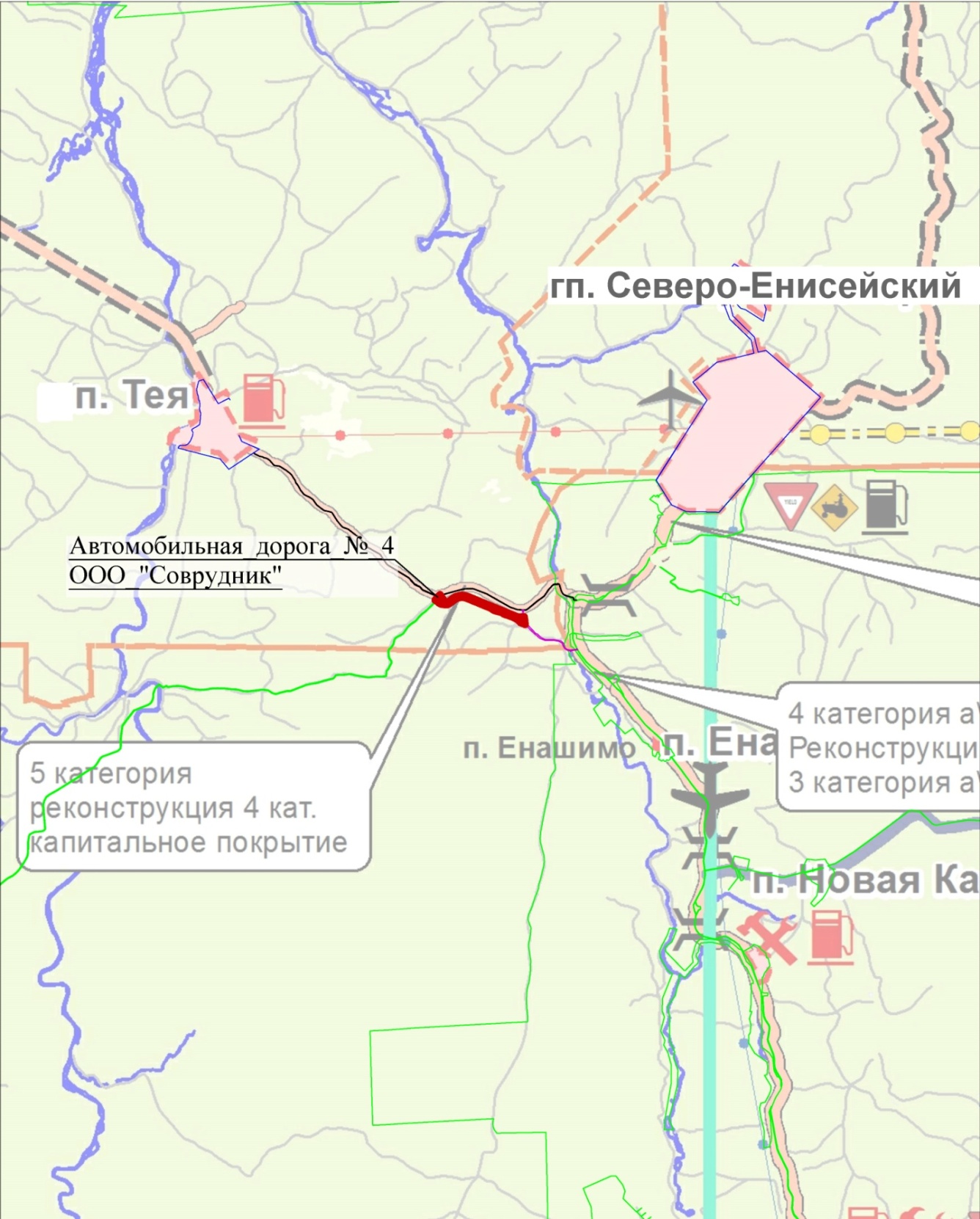  − границы линейного объекта «Автомобильная дорога № 4 ООО «Соврудник» в Северо-Енисейском районе Красноярского края»Приложение № 2к постановлению администрации Северо-Енисейского районаот «09» 11.2021 № 404-пЗадание на выполнение инженерных изысканийЗадание № 1на производство инженерно-геодезических изысканийЗадание № 2на производство инженерно-геологических изысканийЗадание № 3на производство инженерно-гидрометеорологических изысканийЗадание № 4на производство инженерно-экологических изысканий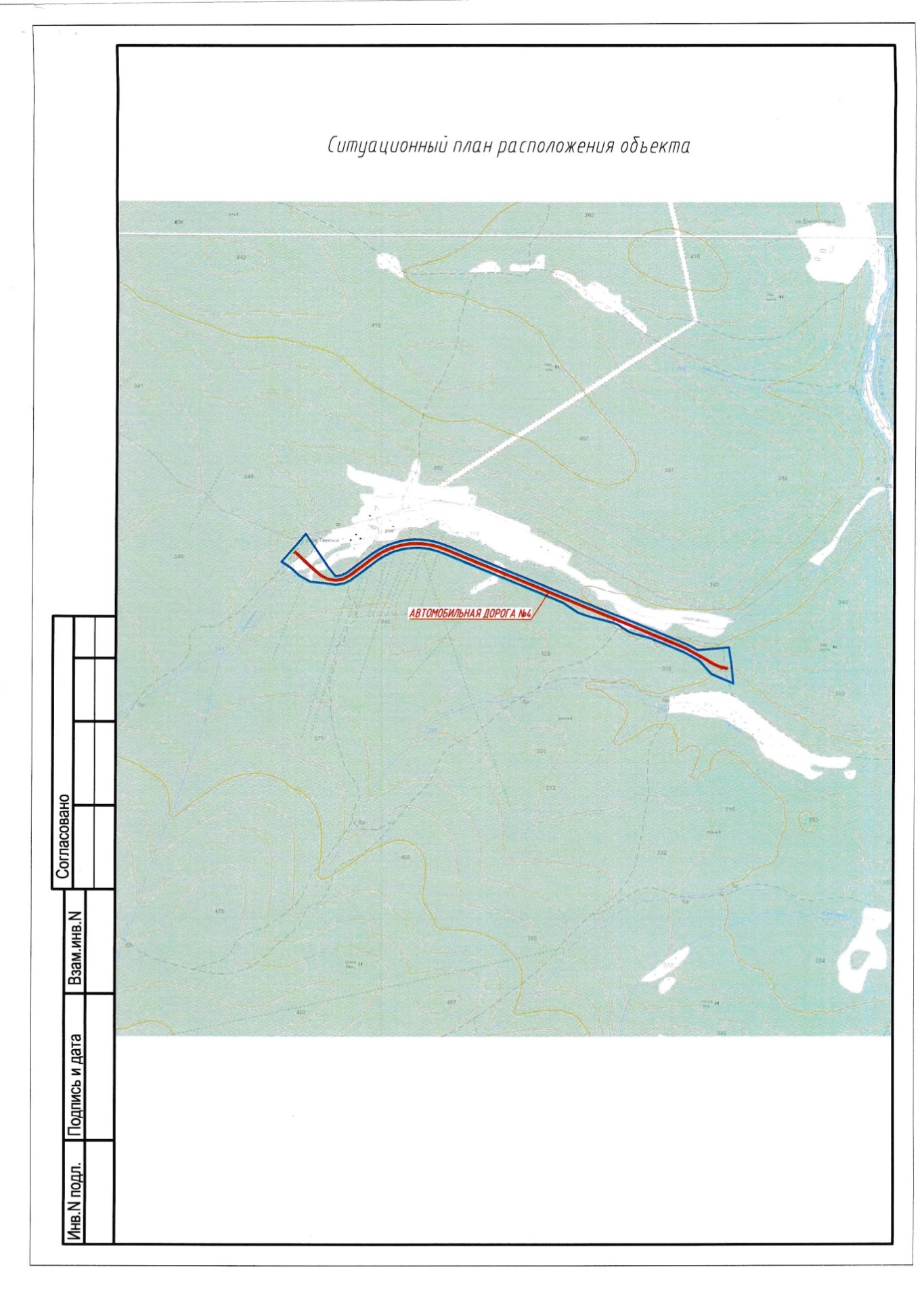 АДМИНИСТРАЦИЯ СЕВЕРО-ЕНИСЕЙСКОГО РАЙОНА ПОСТАНОВЛЕНИЕАДМИНИСТРАЦИЯ СЕВЕРО-ЕНИСЕЙСКОГО РАЙОНА ПОСТАНОВЛЕНИЕ«09» ноября 2021 г.№  404-пгп Северо-Енисейскийгп Северо-Енисейский1Наименование объектаАвтомобильная дорога № 4 ООО «Соврудник» в Северо-Енисейском районе Красноярского края2Местоположение объектаРоссийская Федерация, Красноярский край, Северо-Енисейский район3Заказчик изысканийООО «ИК ЦентрПроект»4Исполнитель изысканийООО «ЦЕНТР ИЗЫСКАНИЙ»5Вид строительстваНовое строительство6Стадия (этап работ)Проектная документация7Уровень ответственности проектируемых объектовВ соответствии со статьёй 48.1 ГК РФ для проектируемого сооружения принять II (нормальный) уровень ответственности.8Сведения о инженерно-топографической изученности района работОтсутствуют9Виды топографо-геодезический работ, подлежащих выполнениюТопографическая съемка территории местности для создания топографического плана поверхности. Масштаб съемки 1:2000, высота сечения рельефа 1,0 м.10Принятая система координат и высотСК − местная, принятая для данной территории. Система высот − Балтийская 1977 г.11Требования к точности и достоверности данныхСогласно требованиям СП 47.13330.2016, СП 11-104-9712Перечень нормативных документов и требованийРаботы и отчетную документацию выполнять согласно требованиям СП 47.13330.2016, СП 11-104-9713Перечень отчетных материаловТехнический отчет по результатам инженерно- геодезических изысканий, состоящий из пояснительной записки и графических приложений в электронном (1 экз.) Графические материалы представить в формате AutoCad14Особые требования1. Сопровождение документации до момента получения положительного заключения экспертизы2. Исполнитель безвозмездно устраняет замечания экспертизы, допущенные по его вине15ПриложениеСитуационный план с указанием границ проектируемого объекта1Наименование объектаАвтомобильная дорога № 4 ООО «Соврудник» в Северо-Енисейском районе Красноярского края2Местоположение объектаРоссийская Федерация, Красноярский край, Северо-Енисейский район3Заказчик изысканийООО «ИК ЦентрПроект»4Исполнитель изысканийООО «ЦЕНТР ИЗЫСКАНИЙ»5Вид строительстваНовое строительство6Стадия (этап работ)Проектная документация7Уровень ответственности проектируемых объектовВ соответствии со статьёй 48.1 ГК РФ для проектируемого сооружения принять II (нормальный) уровень ответственности.8Сведения о инженерно-геологической изученности района работОтсутствуют9Сведения и данные о проектируемых объектах и площадках изысканийАвтомобильная дорога с участками искусственных сооружений10Работы, выполняемые в рамках инженерно- геологических изысканий− инженерно-геологические работы;− инженерно-геофизические работы11Данные о воздействии проектируемых объектов на природную средуРаздел охраны окружающей среды разработан в проектной документации12Требования к точности, надежности, достоверности и обеспеченности показателей характеристик грунтовКоэффициенты доверительной вероятности для расчетных значений принять а = 0,85; а =0,9513Перечень нормативных документов и требованийРаботы и отчетную документацию выполнять согласно требованиям СП 47.13330.2016, СП 11-105-97, СП 22.13330.2016, СП 14.13330.2018, РСН 65-87, РСН 66-87, РСН-60-86 и другие14Перечень отчетных материаловТехнический отчет по результатам инженерно­ геологических изысканий, состоящий из пояснительной записки и графических приложений в электронном виде (1 экземпляр). Графические материалы представить в формате AutoCad15Особые требования1. По согласованию с заказчиком проектирование по картам ОСР-2016 А(10%).2. Сопровождение документации до момента получения положительного заключения экспертизы.3. Исполнитель безвозмездно устраняет замечания экспертизы, допущенные по его вине.16ПриложениеСитуационный план расположения объекта изысканий1Наименование объектаАвтомобильная дорога № 4 ООО «Соврудник» в Северо-Енисейском районе Красноярского края2Местоположение объектаРоссийская Федерация, Красноярский край, Северо-Енисейский район3Заказчик изысканийООО «ИК ЦентрПроект»4Исполнитель изысканийООО «ЦЕНТР ИЗЫСКАНИЙ»5Вид строительстваНовое строительство6Стадия (этап работ)Проектная документация7Уровень ответственности проектируемых объектовВ соответствии со статьёй 48.1 ГК РФ для проектируемого сооружения принять II (нормальный) уровень ответственности.8Сведения о инженерно-гидрометеорологической изученности района работОтсутствуют9Сведения и данные о проектируемых объектах и площадках изысканийАвтомобильная дорога с участками искусственных сооружений10Данные о воздействии проектируемых объектов на природную средуРаздел охраны окружающей среды разработан в проектной документации11Цели инженерных изысканийОбеспечение исходными данными о природных и техногенных условиях для проектирования и строительства12Состав работ1. Сбор, анализ и обобщение материалов гидрометеорологической и картографической изученности территории;2. Рекогносцировочное обследование района инженерных изысканий;3. Наблюдения за характеристиками гидрологического режима водных объектов (при наличии), в том числе:− определение отметок уреза воды;− определение уклонов водной поверхности;− определение расходов воды и нахождение зависимости между расходами и уровнями;− определение коэффициентов шероховатости русла и поймы;− описание температурного режима;− описание ледового режима и явлений.Наблюдения за метеорологическими элементами, в том числе (климатические характеристики принять по данным СП 131.13330.2018):− за атмосферным давлением;− за температурой и влажностью воздуха;− за скоростью и направлением ветра; − за атмосферными осадками;Изучение опасных гидрометеорологических процессов и явлений, а именно:− наводнение;− ветер;− дождь;− гололед.13Перечень нормативных документов и требованийСогласно требованиям СП 47.13330.2016, СП 11-103-97.14Перечень отчетных материаловТехнический отчет по результатам инженерно­ гидрометеорологических изысканий, состоящий из пояснительной записки и графических приложений в электронном виде (1 экземпляр).Графические материалы представить в формате AutoCad15Особые требования1. Сопровождение документации до момента получения положительного заключения экспертизы2. Исполнитель безвозмездно устраняет замечания экспертизы, допущенные по его вине16ПриложениеСитуационный план расположения объекта изысканий1Наименование объектаАвтомобильная дорога № 4 ООО «Соврудник» в Северо-Енисейском районе Красноярского края2Местоположение объектаРоссийская Федерация, Красноярский край, Северо-Енисейский район3Заказчик изысканийООО «ИК ЦентрПроект»4Исполнитель изысканийООО «ЦЕНТР ИЗЫСКАНИЙ»5Вид строительстваНовое строительство6Стадия (этап работ)Проектная документация7Сведения об этапе работ, сроках проектирования, строительства и эксплуатации объектаСогласно договору8Сведения и данные о проектируемых объектах, габариты зданий и сооруженийАвтомобильная дорога с участками искусственных сооружений9Перечень нормативных документов, в соответствии с требованиями которых необходимо выполнить инженерные изысканияГОСТ 21.301-2014 СПДС. Основные требования к оформлению отчетной документации по инженерным изысканиям;СП 47.13330.2016 Инженерные изыскания для строительства. Основные положения;СП 11-102-97 Инженерно-экологические изыскания для строительства.10Требование к точности, надежности, достоверности и обеспеченности данных и характеристик, получаемых при инженерных изысканияхСогласно требованиям действующей нормативной документации11Сведения о принятых конструктивных и объемно-планировочных решениях с выделением потенциальных загрязнителей окружающей среды, мест возможного размещения отходов, типе и размещении сооружений инженерной защиты территорииОтсутствуют12Сведения о ранее выполненных инженерно-экологических изысканиях, и результаты оценки воздействия проектируемого объекта на окружающую средуОтсутствуют13Требования оценки и прогноза возможных изменений природных и техногенных условий территории изысканийПредоставить по результатам инженерно-экологических изысканий14Сведения об объеме изымаемых природных ресурсов (водных, лесных, минеральных), площади изъятия земель, в том числе плодородныхПредоставить по результатам инженерно- экологических изысканий15Требование о предоставлении программы инженерных работ на согласование заказчикуРазработать и согласовать с Заказчиком программу на производство инженерно-экологических изысканий16Перечень отчетных материаловТехнический отчет по результатам инженерно­ геодезических изысканий, состоящий из пояснительной записки и графических приложений в электронном виде (1 экземпляр). Графические материалы представить в формате AutoCad17Особые требования1. Сопровождение документации до момента получения положительного заключения экспертизы2. Исполнитель безвозмездно устраняет замечания экспертизы, допущенные по его вине18ПриложениеСитуационный план расположения объекта изысканий